BISHOP REDING     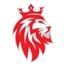 SUMMER SPORTS CAMP 2019REGISTER FOR THE 4th ANNUAL ROYALS MULTISPORT SUMMER CAMP. CHILDREN AGES 6-14 WILL LEARN AND PLAY A VARIETY OF SPORTS AND ACTIVITIES INCLUDING LOG GAMES, BASKETBALL, VOLLEYBALL, SOCCER, FLAG FOOTBALL, BADMINTON, BASEBALL, ULTIMATE FRISBEE, CRICKET, AND MUCH MORE. ACTIVITIES WILL TAKE PLACE BOTH INDOORS AND OUTDOORS.PLEASE NOTE THAT THE CAMP WILL NOT RUN AT BR THIS SUMMER DUE TO RENOVATIONS. IT WILL RUN AT **GUARDIAN ANGELS CATHOLIC ELEMENTARY SCHOOL AT 650 BENNETT BLVD, MILTON L9T 6B1**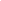 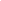 REGISTRATIONCOMPLETE THE REGISTRATION FORM AND MAKE PAYMENT BY JUNE 7TH USING THE BR CASH ONLINE PAYMENT SYSTEM. REGISTRATION FORMS AND RECEIPT OF PAYMENT CAN BE DROPPED OFF AT BR BETWEEN THE HOURS OF 8AM-3PM OR BY MAIL TO:BISHOP REDING CATHOLIC SECONDARY SCHOOLATTENTION: SPORTS CAMP                                 1120 MAIN ST. EMILTON ON L9T6H7Please EMAIL OR CALL Tanya Tatti at tattit@hcdsb.org or 905-537-9911 for information and registration.FEES              ONE WEEK SESSION         $180 Includes camp t-shirt, snacks, pizza                ONE WEEK SESSION         $170 (returning camper)              TWO WEEK SESSIONS      $355 Includes camp t-shirt, snacks, pizza               TWO WEEK SESSIONS      $335 (returning camper)              THREE WEEK SESSIONS   $525 Includes camp t-shirt, snacks, pizza               THREE WEEK SESSIONS   $495 (returning camper)                                                                                                                       FOUR WEEK SESSIONS    $690 Includes camp t-shirt, snacks, pizza                                                                             FOUR WEEK SESSIONS    $650 (returning camper)ALL PARTICIPANTS WILL BE CONTACTED BY PHONE OR EMAIL TO CONFIRM REGISTRATION AND CAMP STATUS BY JUNE 28TH, 2019.IF YOU HAVE ANY QUESTIONS, PLEASE CONTACT MR. CAMPOVARI OR MS. TATTI THROUGH THE PHYSICAL EDUCATION OFFICE AT 905-876-4863 OR BY EMAIL AT Tattit@hcdsb.org, campovarim@staff.hcdsb.orgDATES and TIMES (9am-3pm daily, with optional before/after care. Please inquire)SESSION l :   JULY 2nd  - JULY 5THSESSION 2:   JULY 8 TH - JULY 12TH SESSION 3:   JULY 15th  - JULY 19TH SESSION 4:   JULY 22nd - JULY 26th INSTRUCTORSBISHOP REDING HEALTH & PHYSICALEDUCATION TEACHERS, COACHES &STUDENT ATHLETES.